Suivez les projets et l’actualité de l’assemblée des écodélégués sur Instagramecodelegues.corbu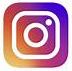 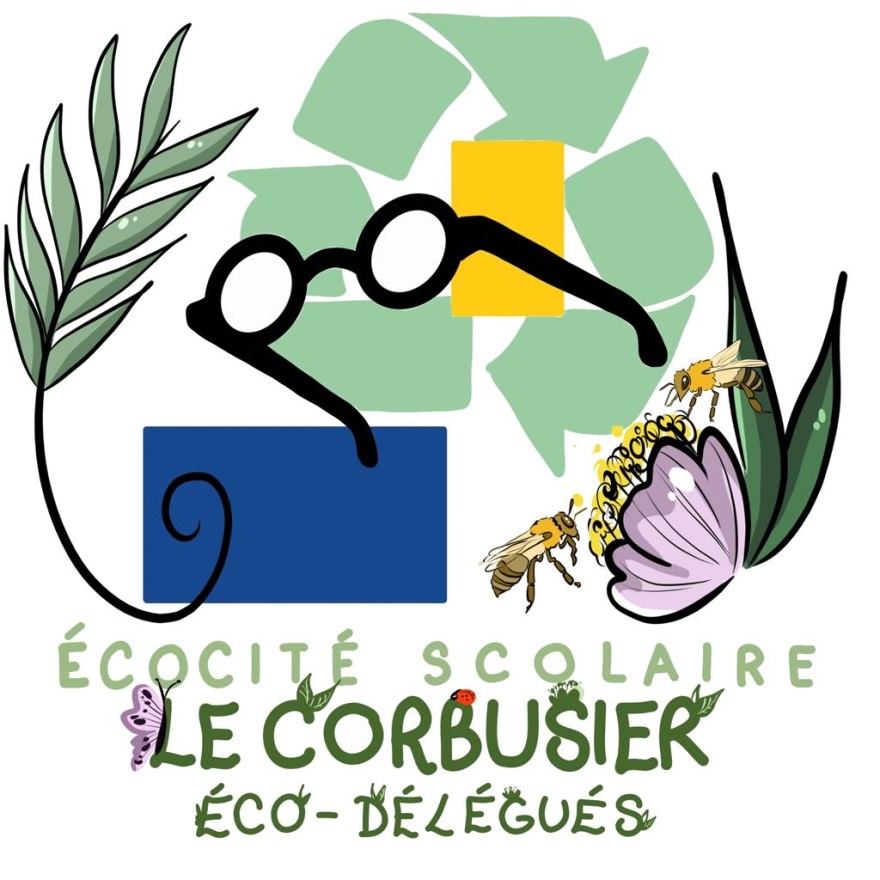 